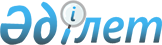 О внесении изменения в постановление акимата от 13 июня 2016 года № 659 "О тарифах на автомобильные перевозки пассажиров и багажа города Рудного"
					
			Утративший силу
			
			
		
					Постановление акимата города Рудного Костанайской области от 18 сентября 2019 года № 1179. Зарегистрировано Департаментом юстиции Костанайской области 19 сентября 2019 года № 8659. Утратило силу постановлением акимата города Рудного Костанайской области от 18 августа 2023 года № 785
      Сноска. Утратило силу постановлением акимата города Рудного Костанайской области от 18.08.2023 № 785 (вводится в действие по истечении десяти календарных дней после дня его первого официального опубликования).
      В соответствии со статьей 31 Закона Республики Казахстан от 23 января 2001 года "О местном государственном управлении и самоуправлении в Республике Казахстан", статьей 19 Закона Республики Казахстан от 4 июля 2003 года "Об автомобильном транспорте", акимат города Рудного ПОСТАНОВЛЯЕТ:
      1. Внести в постановление акимата города Рудного "О тарифах на автомобильные перевозки пассажиров и багажа города Рудного" от 13 июня 2016 года № 659 (опубликовано 24 июня 2016 года в городской газете "Рудненский рабочий", зарегистрировано в Реестре государственной регистрации нормативных правовых актов под № 6485) следующее изменение:
      пункт 1 указанного постановления изложить в новой редакции:
      "1. Установить единый для всех маршрутов тариф на регулярные автомобильные перевозки пассажиров и багажа в городском сообщении в размере 80 тенге.".
      2. Государственному учреждению "Рудненский городской отдел жилищно-коммунального хозяйства, пассажирского транспорта и автомобильных дорог" акимата города Рудного в установленном законодательством Республики Казахстан порядке обеспечить:
      1) государственную регистрацию настоящего постановления в территориальном органе юстиции;
      2) размещение настоящего постановления на интернет-ресурсе акимата города Рудного после его официального опубликования.
      3. Контроль за исполнением настоящего постановления возложить на курирующего заместителя акима города Рудного.
      4. Настоящее постановление вводится в действие по истечении десяти календарных дней после дня его первого официального опубликования.
					© 2012. РГП на ПХВ «Институт законодательства и правовой информации Республики Казахстан» Министерства юстиции Республики Казахстан
				
      Аким города

Б. Гаязов
